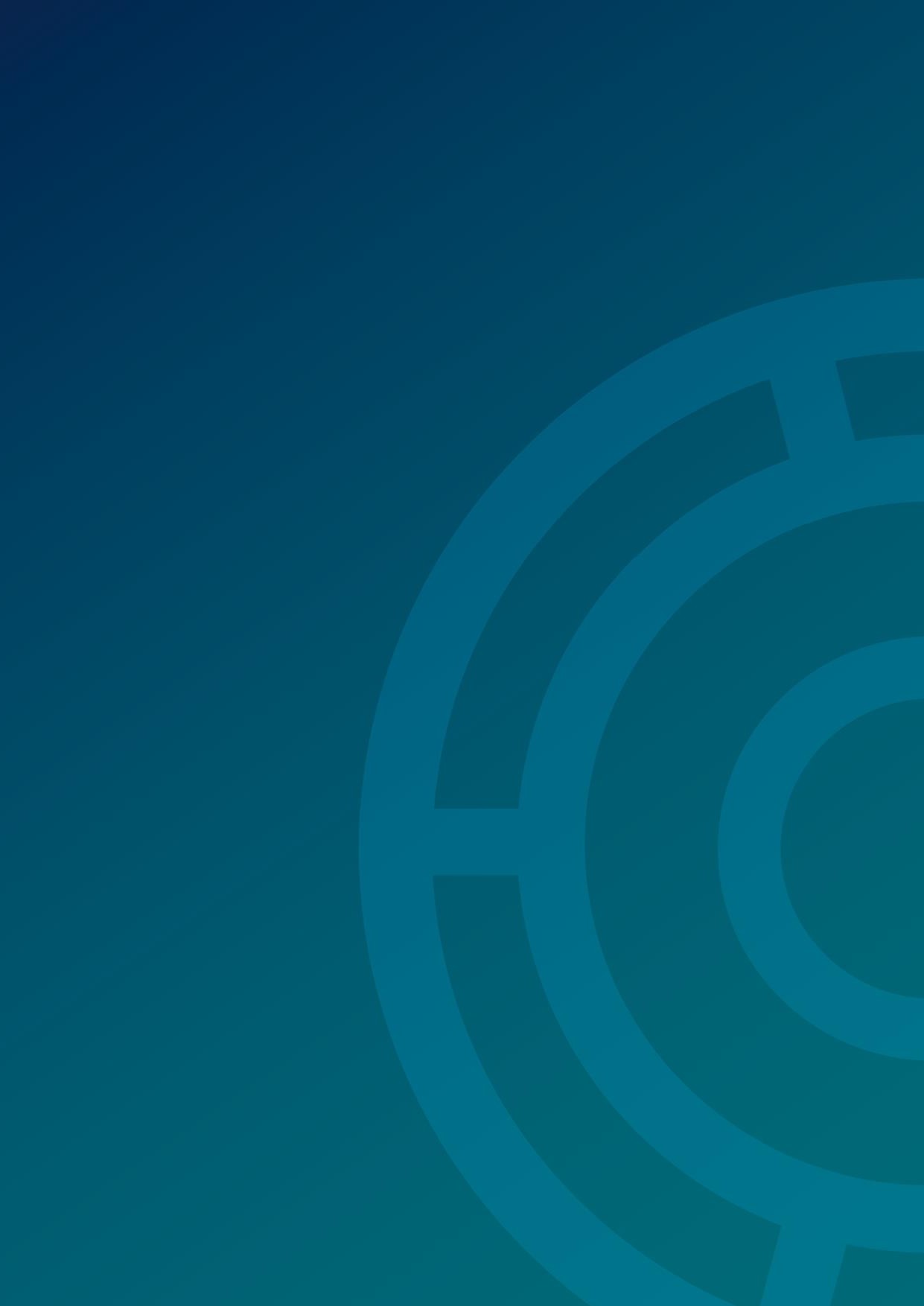 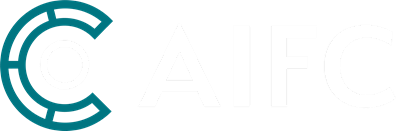 QUALIFICATIONS NECESSARY FOR EMPLOYMENT IN THE AIFCAIFC ACT NO. GR0009 OF 2017Approval Date: 10 December 2017Commencement Date: 01 January 2018Astana, KazakhstanQualifications Necessary for Employment in the AIFC1. The list of documents setting out the necessary qualifications for a foreign citizen and for a stateless person to be employed in the AIFC are specified in Schedule 1.Schedule 1A foreign citizen and a stateless person must satisfy the criteria in either Section A (Education) or Section B (Experience)Section A: EducationAn undergraduate degree directly relevant to the foreign citizen or to the stateless person proposed employment in the AIFC;A qualification of equivalent standing to an undergraduate degree that is directly relevant to the foreign citizen or to the stateless person proposed employment in the AIFC.Section B: ExperienceService of at least three years in a managerial position directly relevant to the foreign citizen or to the stateless person proposed employment in the AIFC;Service of at least five years in a non-managerial position directly relevant to the foreign citizen or to the stateless person proposed employment in the AIFC.